Приложение 1 к Временному Порядку выдачи разрешений на выполнение работ повышенной опасности (пункт 2.1)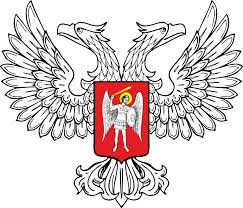 Государственный Комитет горного и технического надзораДонецкой Народной РеспубликиРАЗРЕШЕНИЕ№ _______________      Разрешается _____________________________________________________________________________(полное наименование юридического лица,_____________________________________________________________________________место государственной регистрации,_____________________________________________________________________________ идентификационный код юридического лица, код вида деятельности_____________________________________________________________________________или фамилия, имя и отчество физического лица - предпринимателя,_____________________________________________________________________________серия и номер паспорта, кем и когда выдан, место жительства,_____________________________________________________________________________номер учетной карточки налогоплательщика_____________________________________________________________________________в случае необходимости - обособленное подразделение, которое будет_____________________________________________________________________________выполнять работы повышенной опасности _____________________________________________________________________________выполнять _____________________________________________________________________________(наименование вида работ повышенной опасности,_____________________________________________________________________________в случае необходимости - место их выполнения)Продолжение приложения 1на основании _____________________________________________________________________________(наименование документов с указанием_____________________________________________________________________________их регистрационных данных в разрешительном органе)при условии соблюдения требований законодательства по вопросам охраны труда и промышленной безопасности.      Разрешение действует с ____ _________ 20__ г.  до ____ _________ 20__ г.  Председатель (заместитель председателя) Гортехнадзора ДНР_______________________                                                                                                   (подпись) (инициалы и фамилия)   М.П. 
____ __________ 20__ г. 
Срок действия разрешения продлен до ______ ______________ 20__ г. на основании _____________________________________________________________________________(наименование документа)  Председатель (заместитель Председателя)  органа, выдавшего разрешение __________ ___________________________                                                                      (подпись)                     (инициалы и фамилия)                                       М.П.